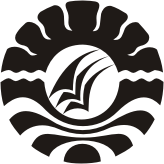 SKRIPSI PENERAPAN MODEL  PEMBELAJARAN INQUIRY  UNTUK MENINGKATKAN HASIL BELAJAR SISWA PADAMATA PELAJARAN IPA KELAS IV SDN 19PACIKOMBAJA KECAMATANLABAKKANG KABUPATENPANGKEPNURUL MUALLIMA.HPROGRAM STUDI PENDIDIKAN GURU SEKOLAH DASARFAKULTAS ILMU PENDIDIKANUNIVERSITAS NEGERI MAKASSAR2016PENERAPAN MODEL  PEMBELAJARAN INQUIRY  UNTUK MENINGKATKAN HASIL BELAJAR SISWA PADAMATA PELAJARAN IPA KELAS IV SDN 19PACIKOMBAJA KECAMATANLABAKKANG KABUPATENPANGKEPSKRIPSI Diajukan untuk Memenuhi Sebagian Persyaratan Guna Memperoleh Gelar Sarjana Pendidikan (S.Pd.) pada Program Studi Pendidikan Guru Sekolah Dasar Strata Satu (S1) Fakultas Ilmu Pendidikan Universitas Negeri MakassarNURUL MUALLIMA.H 124 704 2067 PROGRAM STUDI PENDIDIKAN GURU SEKOLAH DASARFAKULTAS ILMU PENDIDIKANUNIVERSITAS NEGERI MAKASSAR2016KEMENTERIAN RISET, TEKNOLOGI DAN PENDIDIKAN TINGGI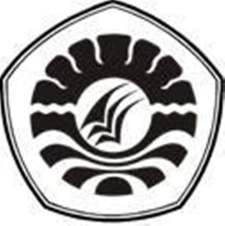 UNIVERSITAS NEGERI MAKASSARFAKULTAS ILMU PENDIDIKANPROGRAM STUDI PENDIDIKAN GURU SEKOLAH DASARAlamat: 1. Kampus IV UNM Tidung Jl. Tamalate I Tidung Makassar,2. Kampus UNM V Kota Pare-Pare, 3. Kampus VI UNM Kota WatamponeTelepon/Fax: 0411.4001010-0411.883.076-0421.21698-0481.21089Laman : www.unm.ac.id                               PERSETUJUAN PEMBIMBINGSkripsi dengan judul Penerapan Model Pembelajaran Inquiry untuk meningkatkan hasil belajar siswa pada mata Pelajaran IPA Kelas IV SDN 19 Pacikombaja Kecamatan Labakkan Kabupaten Pangkep.Atas nama   	:           Nama 			: Nurul Muallima.HNim	 		: 124 704 2067Jurusan/ Prodi		: Pendidikan Guru Sekolah DasarFakultas		: Ilmu PendidikanSetelah diperiksa, diteliti, dan dipertanggung jawabkan didepan panitia ujian pada hari Kamis, 18 Agustus 2016 maka naskah skripsi ini dinyatakan LULUS.  Makassar, 	Agustus 2016Pembimbing I;				     Pembimbing II;Drs. Latri Aras, S. Pd., M. Pd	         Dra. Hj. Nurhaedah A,M.SiNIP. 19620630 198703 1 002                NIP. 19570922 198511 2 001	Disahkan;Ketua Prodi PGSD FIP UNMAhmad Syawaluddin, S. Kom., M.Pd       NIP. 19741025 200604 1 001        KEMENTERIAN RISET TEKNOLOGI DAN PENDIDIKAN TINGGI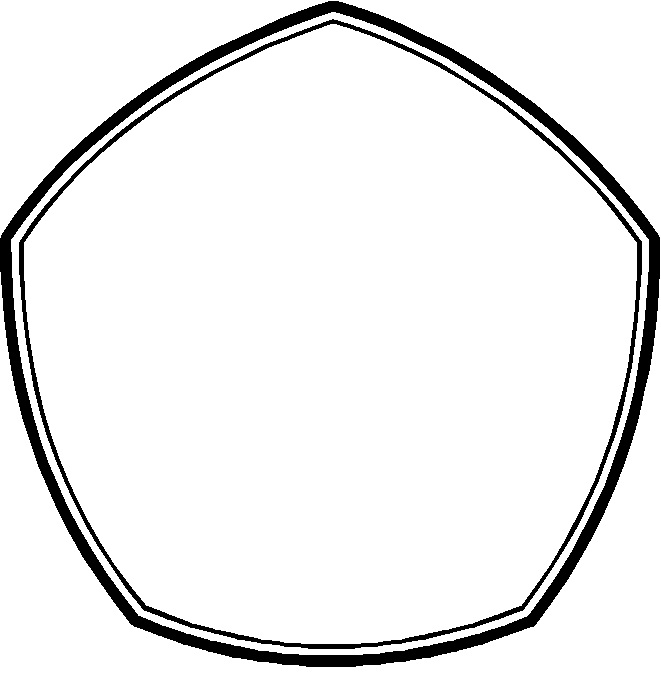 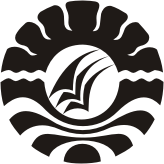 UNIVERSITAS NEGERI MAKASSARFAKULTAS ILMU PENDIDIKAN                                       PENGESAHAN UJIAN SKRIPSISkripsi diterima oleh Panitia Ujian Skripsi Fakultas Ilmu Pendidikan Universitas Negeri Makassar dengan SK Dekan No. 7753/UN36.4/PP/2016 untuk memenuhi sebagian persyaratan memperoleh gelar Sarjana Pendidikan pada Program Studi Pendidikan Guru Sekolah Dasar (PGSD) pada hari Kamis 18 Agustus 2016.Disahkan Oleh:					           P. D. Bidang Akademik FIP UNM	Dr. Abdul Saman, M. Si. Kons	NIP. 19720817 200212 1 001Panitia penguji	:	Ketua	: Dr. Abdul Saman ,M.Si.Kos 	(………………..……)Sekretaris	: Dra. Hj.St.Djohara Nonci,M.Si		(…………………..…)Pembimbing I	: Drs. Latri Aras, S. Pd., M. Pd              (……………………..)Pembimbing II	: Dra. Hj. Nurhaedah A, M. Si	(……………………..)Penguji I	: Drs. Lutfi B, M. Kes	(………………..……)Penguji II	: Dr. Bastiana, M. Si	(………………..……)PERNYATAAN KEASLIAN SKRIPSISaya yang bertanda tangan di bawah ini:Nama				: Nurul Muallima.HNIM				: 124 704 2067Jurusan/Program Studi	: Pendidikan Guru Sekolah DasarJudul Skripsi			: Penerapan Model Pembelajaran Inquiry untukMeningkatkan Hasil Belajar Siswa pada Mata Pelajaran IPA Kelas IV SDN 19 Pacikombaja Kecamatan Labakkang Kabupaten Pangkep.Menyatakan dengan sebenar-benarnya bahwa skripsi yang saya tulis ini benar merupakan hasil karya saya sendiri dan bukan merupakan pengambilalihan tulisan atau pikiran orang lain yang saya akui sebagai hasil tulisan atau pikiran sendiri.Apabila dikemudian hari terbukti atau dapat dibuktikan bahwa skripsi ini hasil ciplakan, maka saya besedia menerima sanksi atas perbuatan tersebut sesuai ketentuan yang berlaku.						         Makassar,    Agustus  2016						         Yang membuat Pernyataan						 	Nurul Muallima,H							1247042067MOTOOrang yang mudah putus asa adalah orang yang sulit meraih impiannya. (Nurul Muallima, 2016)Kuperuntukkan karya sederhana ini kepada kedua orang tuaku ayahanda Haruddin dan ibunda Mariani S.Pd , adik-adikku, keluarga besarku, serta teman-teman yang selalu memberikan motivasi dalam meraih cita-cita yang tulus.Semoga Allah SWT memberikan Rahmat dan Karunia-Nya.ABSTRAKNURUL MUALLIMA.H, 2016 Penerapan Model Pembelajaran Inquiry untuk Meningkatkan Hasil Belajar Siswa pada Mata Pelajaran IPA Kelas IV SDN 19 Pacikombaja Kecamatan Labakkang Kabupaten Pangkep. Skripsi ini dibimbing oleh Pembimbing: (I) Drs.Latri Aras ,S.Pd dan (II) Dra.Hj.Nurhaedah A,MS.i. Program Studi Pendidikan Guru Sekolah dasar, Fakultas Ilmu Pendidikan, Universitas Negeri Makassar.Masalah  dalam penelitian ini adalah rendahnya hasil belajar siswa pada mata pelajaran IPA Kelas IV SDN 19 Pacikombaja. Rumusan masalah dalam penelitian ini yaitu bagaimanakah penerapan model  pembelajaran Inquiry  dalam meningkatkan hasil belajar siswa pada mata pelajaran IPA di kelas IV SDN 19 Pacikombaja Kecamatan Labakkang Kabupaten Pangkep. Tujuan penelitian yaitu untuk penerapan model  pembelajaran Inquiry dalam meningkatkan hasil belajar siswa kelas IV SDN 19 Pacikombaja kecamatan Labbakang Kabupaten Pangkep. Pendekatan penelitian yang digunakan adalah pendekatan kualitatif deskriptif dengan jenis penelitian adalah penelitian tindakan kelas yang dilaksanakan sebanyak dua siklus dan setiap siklus terdapat dua kali pertemuan dengan melalui 4 tahap yaitu tahap perencanaan, pelakasanaan observasi dan refleksi. Fokus penelitian adalah penerapan model pembelajaran Inquiry oleh guru dan hasil belajar. Sasaran dan sekaligus menjadi subjek penelitian adalah guru dan siswa SDN 19 Pacikombaja Kecamatan Labbakang  Kabupaten Pangkep sebanyak 22 orang, terdiri dari 10 laki-laki dan 12 perempuan. Teknik pengumpulan data dengan menggunakan teknik observasi, tes, dan dokumentasi. Teknik analisis data yang digunakan adalah kuantitatif dan kualitatif. Hasil obervasi guru pada siklus 1 pertemuan I berada kategori Cukup (C), dan pertemuan II berada pada kategori Cukup (C). Pada siklus II persentase aktivitas guru meningkat, pertemuan I kategori  Baik  (B), dan pertemuan II  kategori Baik (B). Hasil obervasi aktivitas siswa pada siklus I pertemuan I berada pada kategori Cukup (C), dan pertemuan II kategori Baik (B). Pada siklus II persentase aktivitas siswa meningkat, pertemuan I kategori Baik (B), dan pertemuan II kategori Baik (B). Hasil belajar siswa siklus I berada kategori Tidak Tuntas (TT), pada siklus II meningkat yaitu berada kategori Tuntas (T). Kesimpulan dalam penelitian ini adalah penerapan model pembelajaran Inquiry dapat meningkatkan hasil belajar siswa pada mata pelajaran IPA kelas IV SDN 19 Pacikombaja Kecamatan Labakkang Kabupaten Pangkep .PRA KATAPuji syukur kita panjatkan kehadirat Allah SWT, yang senantiasa memberikan rahmat-Nya kepada kita semua, sehingga penulis mampu menyelesaikan laporan hasil penelitian ini dalam bentuk skripsi dengan baik. Tak lupa shalawat dan salam senantiasa tercurah kepada baginda Rasulullah SAW yang telah mengeluarkan kita dari lembah kehinaan menuju cahaya Islam yang terang benderang seperti yang telah kita rasakan saat ini.Penulis menyadari bahwa skripsi ini tidak mungkin terwujud tanpa bantuan dan bimbingan dari berbagai pihak oleh karena itu penulis menyampaikan ucapan terima kasih yang tak terhingga kepada Bapak Drs,Latri Aras S.Pd.M.Pd selaku pembimbing I dan Dra.Hj.Nurhaedah,A,M.Si selaku Pembimbing II sebagai dosen pembimbing penulis yang telah memberikan bimbingan dengan tulus ikhlas meluangkan waktunya memberikan arahan dan motivasi dalam penyusunan skripsi ini, serta:Prof. Dr. H. Husain Syam, M.TP. selaku Rektor Universitas Negeri Makassar. yang telah memberikan izin kepada penulis untuk mengikuti pendidikan pada Program studi Pendidikan Guru Sekolah Dasar di Universitas Negeri Makassar.Dr. Abdullah Sinring M. Pd selaku Dekan; Dr. Abdul Saman, M.Si. Kons sebagai Pembantu Dekan I; Drs. Muslimin, M. Ed sebagai Pembantu Dekan II; Dr. Pattaufi S.Pd, M.Si sebagai Pembantu Dekan III dan Dr. Parwoto, M.Pd sebagai Pembantu Dekan IV Fakultas Ilmu Pendidikan, Universitas Negeri Makassar.Bapak Ahmad Syawaluddin, S. Kom., M.Pd selaku ketua Program Studi PGSD dan Muhammad Irfan S.Pd., M.Pd selaku sekretaris Program Studi PGSD, yang telah mengizinkan penulis untuk mengikuti pendidikan pada Program Studi PGSD serta memberikan pelayanan administrasi sesuai bidang tugas masing-masing. Dra. Hj. Rosdiah Salam, M.Pd selaku Ketua UPP PGSD Makassar Fakultas Ilmu Pendidikan Universitas Negeri Makassar, yang dengan penuh perhatian memberikan bimbingan dan memfasilitasi penulis selama proses perkuliahan.Bapak dan Ibu Dosen Program Studi PGSD Makassar yang telah memberikan bekal ilmu pengetahuan, motivasi, semangat kepada penulis selama menempuh pendidikan.Bapak Muh. Fajar, S.Pd selaku Kepala Sekolah, Bapak Abd Rasyak S.Pd. Selaku Wali Kelas IV dan seluruh Staf Dewan Guru SD Negeri 19 Pacikombaja yang telah banyak membantu selama penelitian.Haruddin  (Ayahanda) dan Mariani SP.d (Ibunda) selaku orang tua penulis yang selalu membimbing, memotivasi dan  menyertai penulis dengan doa selama melaksanakan pendidikan.Sahabat-sahabatku dan rekan-rekan seperjuangan mahasiswa S1 PGSD FIP UNM yang tak mungkin disebutkan satu persatu namanya.Kepada Ade Wardiman Ketua tingkat serta Teman-teman “Warga M1.7” tercinta yang senantiasa menjaga kekompakan, persaudaraan, Dan keluarga Asrama Pangkep  kerjasama hingga sampai penyelesaian skripsi ini.Atas bantuan dari berbagai pihak, penulis hanya dapat memanjatkan doa kehadirat Allah SWT, semoga segala bantuan yang telah diberikan mendapat pahala. Dan dengan segala kerendahan hati penulis menyadari masih banyak terdapat kekurangan-kekurangan dalam penyusunan skripsi ini, sehingga penulis mengharapkan adanya saran dan kritik yang bersifat membangun dari semua pihak demi kesempurnaan skripsi ini. Akhirnya semoga skripsi ini dapat bermanfaat bagi semua, Amin ya Robbil Alamin.Makassar,     Agustus  2016Nurul Muallima.HDAFTAR ISI																										           Halaman	SAMPUL	         iHALAMAN SAMPUL	   iiLEMBAR PERSETUJUAN	iii							iiiPENGESAHAN UJIAN SKRIPSI                                                                      ivPERNYATAAN KEASLIAN SKRIPSI	vMOTO 		vi									vABSTRAK	vii									        viPRAKATA	viiiDAFTAR ISI	ix								         xDAFTAR TABEL	xiiiDAFTAR GAMBAR	xivDAFTAR LAMPIRAN	xvBAB I 	PENDAHULUAN 							Latar Belakang Masalah	    1  Rumusan Masalah	4Tujuan Penelitian	5Manfaat Penelitian	5 BAB II KAJIAN PUSTAKA,  KERANGKA PIKIR, DAN HIPOTESIS  TINDAKANKajian Pustaka                                                                                          		  7Kerangka Pikir	 25Hipotesis Tindakan	      27BAB III METODE PENELITIAN		Pendekatan dan Jenis Penelitian	28Fokus Penelitian	29Setting dan Subjek Penelitian	30Rancangan Tindakan 	30 Teknik Pengumpulan Data	33Teknik Analisis Data dan Indikator Keberhasilan	34BAB IV HASIL PENELITIAN DAN PEMBAHASAN		Hasil Penelitian	    37Pembahasan	60BAB V PENUTUP								Kesimpulan	63Saran	63DAFTAR PUSTAKA	65LAMPIRAN	67RIWAYAT HIDUP	    158DAFTAR TABELDAFTAR GAMBAR           No.                               Judul                                                               Halaman2.1.                Kerangka Pikir                                        		                        253.1.                 Skema Desain PTK                                                                    31DAFTAR LAMPIRANPROGRAM STUDI PENDIDIKAN GURU SEKOLAH DASARAlamat: 1. Kampus IV UNM Tidung Jl. Tamalate I Kota Makassar,2. Kampus  V UNM Kota Parepare 3. Kampus VI UNM Kota WatamponeTelepon/Fax: 0411.4001010 - 0411.883076 – 0421.21698 – 0481.21089Laman: www.unm.ac.id      No. Judul    Halaman  3.1.Indikator keberhasilan proses 343.2.Rentang skor dan kualifikasi hasil belajar siswa353.3Kategori Ketuntasan Klasikal353.4Kriteria Tingkat Keberhasilan Belajar Siswa Dalam %364.1.Distribusi Frekuensi dan Persentase Nilai Hasil Belajar Siswa Siklus I464.2.Distribusi Frekuensi dan Persentase Nilai Hasil Belajar Siswa Siklus II58No.  JudulRencana Pelaksanaan Pembelajaran Siklus I Pertemuan 1Materi AjarLembar Kegiatan Siswa Siklus I Pertemuan 1Hasil Observasi Aktivitas Mengajar Guru Siklus I Pertemuan 1Hasil  Observasi Aktivitas Belajar Siswa Siklus I Pertemuan 1Rencana Pelaksanaan Pembelajaran Siklus I Pertemuan 2Materi AjarLembar Kegiatan Siswa Siklus I Pertemuan 2Hasil Observasi Aktivitas Mengajar Guru Siklus I Pertemuan 2Hasil  Observasi Aktivitas Belajar Siswa Siklus I Pertemuan 2Tes Hasil Belajar Siswa Siklus IKunci Jawaban Tes Hasil Belajar Siswa Siklus I Pedoman Penskoran Tes Hasil Belajar Siswa Siklus INilai Tertinggi dan Terendah Tes Akhir Siklus IData Hasil Belajar Siswa siklus 1Rencana Pelaksanaan Pembelajaran Siklus II Pertemuan 1Materi AjarLembar Kegiatan Siswa Siklus II Pertemuan 1Hasil Observasi Aktivitas Mengajar Guru Siklus II Pertemuan 1Hasil  Observasi Aktivitas Belajar Siswa Siklus II Pertemuan 1Rencana Pelaksanaan Pembelajaran Siklus II Pertemuan 2Materi AjarLembar Kegiatan Siswa Siklus II Pertemuan 2Hasil  Observasi Aktivitas Mengajar Guru Siklus II Pertemuan 2Hasil Observasi Aktivitas Belajar Siswa Siklus II Pertemuan 2Tes Hasil Belajar Siswa Siklus IIKunci Jawaban Tes Hasil Belajar Siswa Siklus II Pedoman Penskoran Tes Hasil Belajar Siswa Siklus IINilai Tertinggi dan Terendah Tes Akhir Siklus IIData Hasil Belajar Siswa Siklus IIRekapitulasi Data Nilai Hasil Belajar Siklus I dan Siklus IIDokumentasiSurat Permohonan Izin Melakukan PenelitianSurat Izin Penelitian dari Badan Koordinasi Penanaman Modal DaerahSurat Izin Penelitian dari Kabupaten Pangkep Surat Keterangan telah Melakukan Penelitian di Sekolah Riwayat HidupHalaman67727374788185868791949698100104106110112113117120124128129133136138140142146148149154155156157158